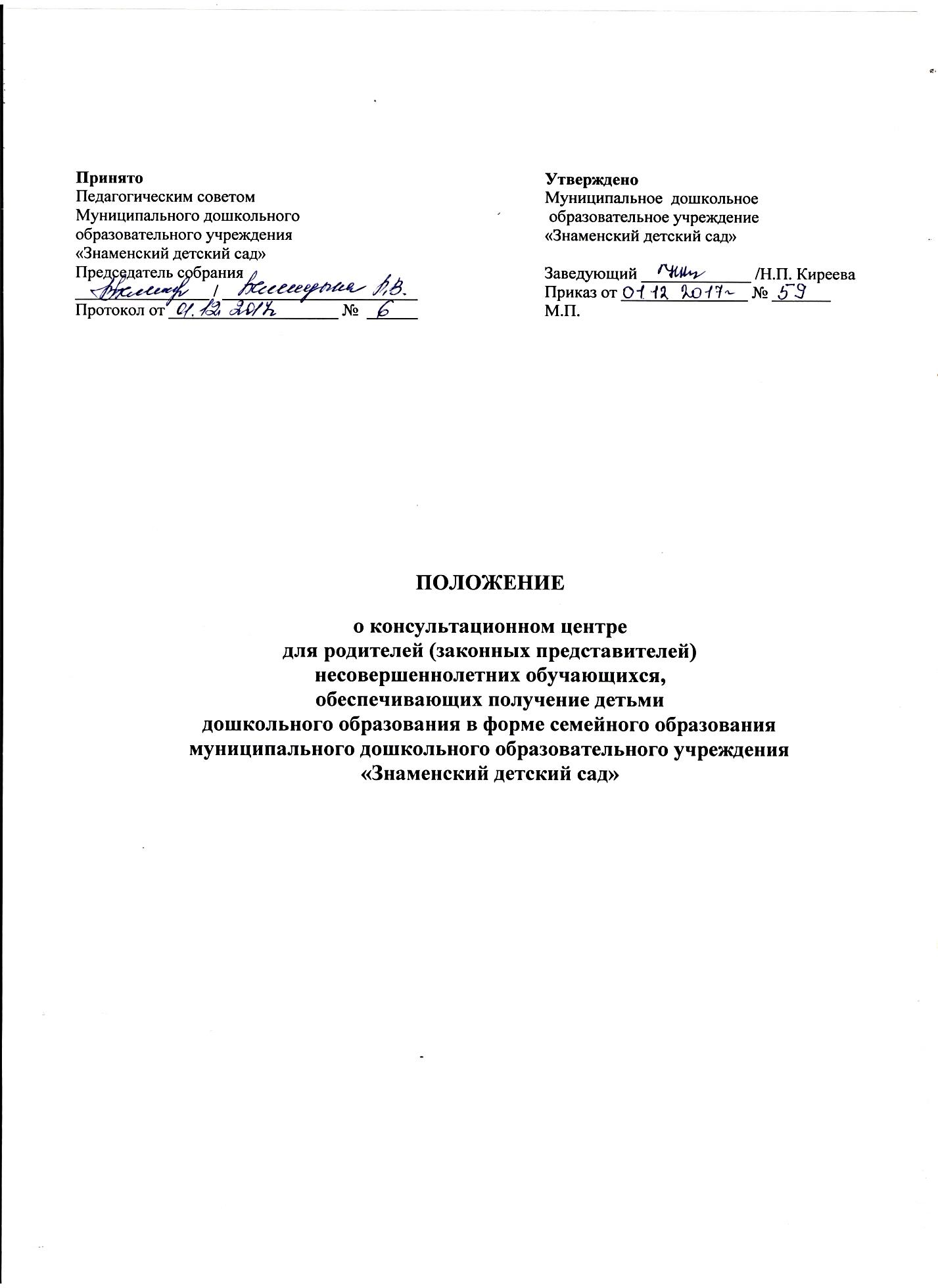 Консультационный центрУважаемые родители:Ваш ребенок пока не посещает детский сад?Значит  эта информация для Вас!Специально для Вас на базе нашего детского сада с 1 сентября 2016г.  начал свою работу КОНСУЛЬТАЦИОННЫЙ ЦЕНТР. Обратившись к нам, Вы получите бесплатную квалифицированную помощь специалистов: заведующего, заместителя заведующего по ВМР, фельдшера, педагога-психолога, музыкального руководителя, учителя-логопеда, воспитателей.На консультацию к специалистам можно записаться по телефону: (34355) 35425Если у Вас нет возможности посетить наш консультационный центр, то Вы можете задать интересующий Вас вопрос по телефону: (34355) 35425, и наши специалисты предоставят информацию на сайте детского сада  ПРИХОДИТЕ К НАМ! ЗВОНИТЕ НАМ!
МЫ БУДЕМ РАДЫ ВАМ ПОМОЧЬ!1. Общие положения1.1. Настоящее положение, разработанное в соответствии с Федеральным законом от 29.12.2012 № 273-ФЗ "Об образовании в Российской Федерации", письмом Минобрнауки России от 31.01.2008 № 03-133 "О внедрении различных моделей обеспечения равных стартовых возможностей получения общего образования для детей из разных социальных групп и слоев населения", регламентирует деятельность консультативного пункта для родителей (законных представителей) и их детей в возрасте от одного года до семи лет, не посещающих дошкольные образовательные учреждения (далее – ДОУ).2. Цели, задачи и принципы работы консультативного центра 2.1. Основные цели создания консультативного центра:– обеспечение доступности дошкольного образования;– выравнивание стартовых возможностей детей, не посещающих ДОУ, при поступлении в школу;– обеспечение единства и преемственности семейного и дошкольного воспитания;– повышение педагогической компетентности родителей (законных представителей), воспитывающих детей дошкольного возраста на дому, в т. ч. детей с ограниченными возможностями здоровья.2.2. Основные задачи консультативного центра:– оказание консультативной помощи родителям (законным представителям) и повышение их психологической компетентности в вопросах воспитания, обучения и развития ребенка;– диагностика особенностей развития интеллектуальной, эмоциональной и волевой сфер детей;– оказание дошкольникам содействия в социализации;– обеспечение успешной адаптации детей при поступлении в ДОУ или школу;– информирование родителей (законных представителей) об учреждениях системы образования, которые могут оказать квалифицированную помощь ребенку в соответствии с его индивидуальными особенностями.2.3. Принципы деятельности консультативного центра:– личностно-ориентированный подход к работе с детьми и родителями (законными представителями);– сотрудничество субъектов социально-педагогического пространства;– открытость системы воспитания.3. Организация деятельности и основные формы работы психолого-педагогического консультативного центра 3.1. Консультативный пункт на базе ДОУ открывается на основании приказа заведующего ДОУ.3.2. Организация консультативной и психолого-педагогической помощи родителям (законным представителям) строится на основе их взаимодействия с воспитателем, учителем- логопедом и другими специалистами. Консультирование родителей (законных представителей) может проводиться одним или несколькими специалистами одновременно.3.3. Количество специалистов, привлекаемых к психолого-педагогической работе в консультативном центре, определяется исходя из кадрового состава ДОУ.3.4. Координирует деятельность консультативного центра заместитель заведующего по ВМР на основании приказа заведующего ДОУ.3.5. Формы работы психолого-педагогического консультативного центра:– очные консультации для родителей (законных представителей);– коррекционно-развивающие занятия с ребенком в присутствии родителей (законных представителей);– совместные занятия с родителями и их детьми с целью обучения способам взаимодействия с ребенком;– мастер-классы, тренинги, практические семинары для родителей (законных представителей) с привлечением специалистов ДОУ (согласно утвержденному графику ежемесячно).3.6. Консультативный центр работает один раз в неделю согласно расписанию, утвержденному заведующим ДОУ.4. Документация консультативного пункта4.1. Ведение документации консультативного центра  выделяется в отдельное делопроизводство.4.2. Перечень документации консультативного центра:– план проведения образовательной деятельности с детьми и родителями (законными представителями), который разрабатывается специалистами ДОУ на учебный год и утверждается его руководителем. В течение учебного года по требованию родителей (законных представителей) в документ могут вноситься изменения;– годовой отчет о результативности работы;– журнал работы консультативного центра, который ведется заместителем заведующего по ВМР;– журнал посещаемости консультаций, мастер-классов, тренингов;– график работы консультативного центра;– договор между родителем (законным представителем) и заведующим ДОУ;– банк данных детей, не охваченным дошкольным образованием.5. Прочие положения5.1. За получение консультативных услуг плата с родителей (законных представителей) не взимается.5.2.. Результативность работы консультативного пункта определяется отзывами родителей и наличием в ДОУ методического материала.5.3. Для работы с детьми и родителями (законными представителями) используется учебно-материальная база ДОУ.5.4. Контролирует деятельность консультативного пункта заведующий ДОУ.План работыконсультационного центра  МДОУ "Знаменский детский сад"на 2019-2020 учебный годпо работе с семьями, дети которых не посещают детский садГРАФИК РАБОТЫ КОНСУЛЬТАЦИОННОГО ЦЕНТРАМДОУ "Знаменский детский сад"на 2019-2020 уч.г.по работе с семьями, дети которых не посещают детский садЖурнал учета обращений
ИнформацияИнформацияПолное наименование ДОУМуниципальное  дошкольное образовательное учреждение "Знаменский детский сад"Муниципальное  дошкольное образовательное учреждение "Знаменский детский сад"Адрес623803, Свердловская обл., Ирбитский р-он, 
с. Знаменское, пер. Знаменский, д.11а623803, Свердловская обл., Ирбитский р-он, 
с. Знаменское, пер. Знаменский, д.11аКонтактные телефоны(34355)35425(34355)35425ЗаведующийКиреева Надежда Павловна Киреева Надежда Павловна Заместитель заведующего по ВМРПалицына Лариса Владимировна Палицына Лариса Владимировна Режим работыЕженедельно по понедельникам с 12.00 до 13.00Еженедельно по понедельникам с 12.00 до 13.00Формы работы— Индивидуальное консультирование родителей в отсутствие ребенка;
— Индивидуальные занятия с ребенком в присутствии родителей у специалиста;
— Групповое консультирование семей с одинаковыми проблемами;
— Ответы на обращения родителей, заданные по телефону.— Индивидуальное консультирование родителей в отсутствие ребенка;
— Индивидуальные занятия с ребенком в присутствии родителей у специалиста;
— Групповое консультирование семей с одинаковыми проблемами;
— Ответы на обращения родителей, заданные по телефону.Порядок консультированияПрием родителей по предварительно составленному графику.
Запись родителей на консультацию по телефону:
 - родители сообщают, какой вопрос их интересует, - выбирается удобное для них время для посещения консультационного центра.Исходя из заявленной тематики, администрация привлекает к проведению консультации того специалиста, который владеет необходимой информацией в полной мере.                                     Консультирование родителей проводится одним или несколькими специалистами одновременно, в зависимости от сути проблемы.Прием родителей по предварительно составленному графику.
Запись родителей на консультацию по телефону:
 - родители сообщают, какой вопрос их интересует, - выбирается удобное для них время для посещения консультационного центра.Исходя из заявленной тематики, администрация привлекает к проведению консультации того специалиста, который владеет необходимой информацией в полной мере.                                     Консультирование родителей проводится одним или несколькими специалистами одновременно, в зависимости от сути проблемы.Примерное время одной консультации20 минут20 минутСпециалистыУчитель - логопедПривлечение специалистов ГКУСО "Ирбитский центр психолого - педагогисческой, медицинской и социальной помощи родителям"СпециалистыМузыкальный руководительСпециалистыИнструктор по физической культуреПалицына Лариса Владимировна СпециалистыПедагого-психологПалицына Лариса Владимировна СпециалистыФельдшерСосновских Татьяна Владимировна №МероприятияСрокОтветственные1Размещение информации на сайте дошкольного учреждения  о плане работы консультационного центра и предварительная записьСентябрьЗаведующийЗам. заведующего по ВМР2.Традиционная встреча «Рады познакомиться»:- изучение родительского запроса;- особенности развития детей  дошкольного возраста;- организация работы КЦ;-  экскурсия по дошкольному учреждениюОктябрьЗаведующийЗам. заведующего по ВМР воспитатели 3.Проведение речевой диагностикиВ течение      уч. года Воспитатели4.Оказание логопедической помощиВ течениеуч. годаучитель-логопед6.Проведение «Дней открытых дверей» для родителей, чьи дети не посещают детский сад.НоябрьЗаведующий,Зам. заведующего по ВМР7.Консультация «Организация рационального питания ребёнка в осенне-зимний период»ДекабрьФельдшер8.Подборка педагогической и художественной литературы для родителей и детейВ течениеуч. годаЗам. заведующего по ВМР воспитатель9.Консультация «Игры с песком и водой»МартЗам. заведующего по ВМР воспитатели11.Подготовка информационных материалов для родителей (законных представителей) по вопросам воспитания и развития  детей дошкольного возраста (буклеты, брошюры, методические разработки, стенды)В течениеуч. годаЗам. заведующего по ВМР воспитатели12.Индивидуальное и семейное консультирование родителей или лиц, их заменяющих, по вопросам воспитания, обучения и социальной адаптации.Еженедельно(понедельник: с  12.00  до 13.00)Зам. заведующего по ВМР воспитатели13.Игровые познавательные сеансыДекабрь, апрельЗам. заведующего по ВМР воспитатели14.Оформление текущей документацииВ течениеуч. годаЗам. заведующего по ВМР воспитателиДень неделиВремя работыФорма работыДолжность ответственного работника ДОУ1 понедельник месяца12.00 – 13.00— консультации для родителей, законных представителей (индивидуальные и подгрупповые);— консультации для родителей, законных представителей с детьми (индивидуальные);Зам. заведующего по ВМРФельдшер2 понедельник месяца12.00 – 13.00— совместная деятельность с детьми в присутствии родителей, законных представителей (индивидуальная и подгрупповая); — обучающие занятия для родителей, законных представителей (семинары, лектории, тренинги)Зам. заведующего по ВМРвоспитателиучитель-логопедпедагог-психолог3 понедельник месяца12.00 – 13.00— консультации для родителей, законных представителей (индивидуальные и подгрупповые);— обучающие занятия для родителей, законных представителей (семинары, лектории, тренинги)Зам. заведующего по ВМРвоспитатели педагог-психолог4 понедельник месяца12.00 – 13.00— консультации для родителей, законных представителей с детьми (индивидуальные);— совместная деятельность с детьми в присутствии родителей, законных представителейЗам. заведующего по ВМРВоспитателиИнструкор по ф/КДатаФИО родителяВопросСпециалистРезультат